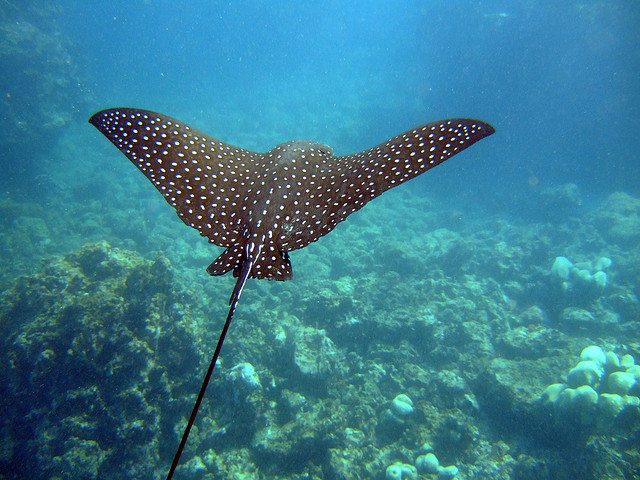 SALIDAS DIARIAS Día 1: QUITOLlegada al aeropuerto internacional Mariscal Sucre. Traslado al hotel. (Entrega de la habitación entre las 14:00 /15:00 p.m.) AlojamientoDía 2: QUITO (City Tour Original de Quito en Trolley + Excursión a la Auténtica Mitad del MundoDesayuno en el hotel. Recorreremos el centro histórico, el más grande y mejor preservado de Sudamérica, en uno de nuestros originales Trolleys, que son una réplica de los tranvías que circulaban en Quito el siglo pasado. Visitaremos, la Iglesia de la Basílica del Voto Nacional, donde realizaremos una breve parada para una explicación de su fachada, para posteriormente trasladarnos hacia el Mirador del Panecillo, un lugar ícono de la ciudad, reconocido por su belleza, y donde se encuentra una estatua gigante de la “Virgen Alada”, desde donde se podrá admirar un hermoso paisaje del Quito colonial y moderno.  Posteriormente continuaremos hasta la Plaza de San Francisco, uno de los lugares representativos de la ciudad, y lleno de historia, desde donde caminaremos hasta la Plaza Grande, centro histórico y político de la ciudad, rodeada por innumerables atractivos entre ellos : la Catedral, el Palacio de Gobierno, el Palacio Arzobispal y la Iglesia de La Compañía.  Continuamos nuestro recorrido conociendo el tradicional barrio La Ronda, en cuyo entorno romántico podemos encontrar talleres donde nuestros visitantes aprenderán con un grupo de auténticos artesanos, como se elaboran sus obras, y oficios de antaño que mantienen vivas las tradiciones culturales de esta encantadora ciudad, en esta emblemática calle tendrás la oportunidad de visitar una heladería donde se puede encontrar sabores muy tradiciones del Ecuador, así como también la visita a uno de los talleres artesanales: sombreros de paja toquilla o ebanistería u hojalatería o productos elaborados a base de miel de abeja. (Entradas a Iglesias no están incluidas). Haremos una parada en la zona rosa de la ciudad, aproximadamente una hora y media para tener tiempo libre para el almuerzo (no incluido) y posteriormente continuamos con nuestra excursión a la Mitad del Mundo.  Nos dirigimos a la “Ciudad Mitad del Mundo”, donde se podrá observar el monumento que divide el hemisferio norte del hemisferio sur del planeta. Fue construida en el siglo XVIII donde la expedición científica francesa definió la posición exacta de la línea Ecuador que divide al mundo y es un lugar imperdible para quien visita Quito. Incluye entrada al complejo de la Mitad del Mundo donde se podrá vivir experiencias únicas que desafían las leyes de la física y que se producen únicamente en este lugar del Mundo. Después de visitar este lugar privilegiado y registrarlo en su pasaporte, verán siempre a Ecuador y la Mitad del Mundo de forma diferente. Alojamiento.Día 3:  QUITO/GALAPAGOS/ ISLA SANTA CRUZ (Vuelo no incluido)Desayuno en el Hotel. Traslado al aeropuerto Mariscal de Sucre, para abordar el vuelo con destino a Galápagos. Recepción en el aeropuerto de Baltra y traslado en buses públicos hasta el muelle del canal de Itabaca, para cruzar en ferry de servicio público a la Isla Santa Cruz, donde un transporte estará esperándolos para trasladarlos hasta Puerto Ayora, zona donde se encuentran los hoteles de esta isla. En la vía, tendrán la oportunidad de conocer los túneles de lava y una reserva de tortugas gigantes. Visita a la estación Científica Charles Darwin, donde podrá conocer más sobre las Islas Galápagos, las especies que en ella habitan, su formación y evolución, los programas de conservación y observar algunas tortugas Gigantes en cautiverio. (Traslado opera diario a las 13h00). Alojamiento. **Se podrá operar traslados sin visitas y sin guía en los siguientes horarios: 10h00 y 15h00** (previa solicitud)Día 4:  ISLA SANTA CRUZDesayuno en el hotel. En la mañana (8h00) excursión a Playa Tortuga Bay, al final de una caminata de aproximadamente 40 minutos llegaremos a esta playa, una de las más hermosas en Galápagos, de arena blanca y manglares verdes. En “playa mansa” podremos nadar y disfrutar de una mañana de playa.  Tiempo libre para almorzar. Por la tarde (14h00) tour en yate por la bahía, para conocer “La Lobería” llamada así debido a los lobos marinos que aquí se ubican. En este lugar se podrá realizar snorkel. Continuando con el recorrido nos dirigimos al “Canal del Amor”, un lugar donde la naturaleza nos deja admirar su belleza. Al final de este canal, a pocos metros, nos encontramos con un mirador donde se podrán observar tiburones de aleta blanca; tras una corta caminata podremos observar iguanas marinas en la llamada “Playa de los Perros”. Punta Estrada también será visitada. Retorno al muelle.  Alojamiento.*El recorrido de este día se opera únicamente Lunes, Miércoles, Viernes y Domingos*Nota: la embarcación usada en esta excursión es un bote motor con capacidad para 16 pasajeros.Día 5: ISLA SANTA CRUZ (Excursión de un día a una Isla)  Desayuno en el hotel. Excursión en yate a una de las siguientes islas: Bartolomé & Bahía Sullivan, Seymour & Bachas, Plazas & Punta Carrión, Santa Fe o similares. Retorno a Puerto Ayora. Alojamiento.** Operación de tours en Galápagos, están sujetos a disponibilidad de espacios y a cambio de itinerarios, días de salida, etc. Por condiciones climáticas, operativas y logísticas. El Operador Garantiza el número de excursiones y visitas a realizar, pero no el itinerario o lugar de visita específico. Día 6 : ISLA SANTA CRUZ/BALTRA/GUAYAQUIL (Vuelo no incluido)                         Desayuno en el Hotel. Traslado a Puerto Ayora  y luego Aeropuerto de Baltra, para abordar su vuelo a Guayaquil. Se los recogerá en el hotel para trasladarlos hasta el Canal de Itabaca, donde deberán cruzar en ferry de servicio público hasta la Isla Baltra, para tomar los buses públicos que los llevarán hasta el aeropuerto. En la ruta del hotel hacia el canal, tendrán la oportunidad de hacer una breve parada en los cráteres “Los Gemelos”, hoyos cratéricos formados por el colapso o hundimiento de materiales, rodeados de bosque de scalesias.  Incluye solo transporte. Llegada al aeropuerto Jose Joaquin Olmedo. Traslado al hotel. Alojamiento.(Traslado opera de Lunes a Domingo a las a las 07h00, 09h00 y 12h00)Día 7: GUAYAQUIL /BOGOTA (Vuelo no incluido)Desayuno. A la hora indica Traslado al aeropuerto José Joaquín Olmedo para abordar el vuelo con destino a Bogotá. 			FIN DE NUESTROS SERVICIOSINCLUYE:•	Traslados Aeropuerto - Hotel - Aeropuerto en Quito•	02 noches de alojamiento en Quito•	Desayunos diarios•	•	City Tour Original de Quito en Trolley + Excursión a la Auténtica Mitad del Mundo•	Traslado aeropuerto Baltra / hotel en Puerto yora, visitando en la ruta la parte alta de la Isla Santa Cruz (Túneles de lava y reserva de tortugas) y Visita a la Estación Científica Charles Darwin (Traslado opera diario a las 13h00) **Se podrá operar traslados sin visitas en los siguientes horarios: 10h00 y 15h00**.•	3 noches de alojamiento en Galápagos (Puerto Ayora – Isla Santa Cruz)•	Desayunos•	Excursión a Playa Tortuga Bay & Tour en yate por la bahía  •	1 Excursión full day en yate a una de las siguientes islas (con almuerzo incluido): Bartolomé & Bahía Sullivan, Seymour & Bachas, Plazas & Punta Carrión, Santa Fe o similares. •	Traslado hotel / aeropuerto con parada en los cráteres “Los Gemelos” (Traslado opera diario a las 07h00, 09h00 y 12h00)  •	Traslados Aeropuerto - Hotel - Aeropuerto en Guayaquil•	01 noches de alojamiento en Guayaquil•	Desayunos diarios •	Impuestos Hoteleros* Tarjeta básica de viaje+ amparo de gasto de cancelación y/o interrupción de viaje (Aplica condiciones)NOTAS IMPORTANTES:En Quito y Guayaquil no está incluido el impuesto Municipal de USD 2,75 por habitación  por noche se paga directamente al hotel* Programas con alojamiento en Quito no incluyen Excursiones en Galápagos están sujetas a disponibilidad de espacios y cambio de itinerarios por condiciones climáticas y permisos de navegación PRECIOS POR PERSONA EN DOLARESValidez del 01 de Enero al 15 de Diciembre del 2024(+ 2 % DE GASTO BANCARIO)         IMPORTANTE CONSIDERAR EL IMPUESTO AL PARQUE NACIONAL GALAPAGOS POR PERSONA USD 50,00( Países Pacto Andino) USD 100,00 Otros PaísesLA TARJETA DE TURISMO DE (tct) USD 20,00  QUE SE PAGAN AL LLEGAR A LAS ISLASPRECIOS SUJETOS A CAMBIO SIN PREVIOS AVISO** Tarifas no aplican para Feriados: (Año Nuevo: 01 de Enero; Carnavales Semana Santa:; Día del Trabajo:; Batalla de Pichincha: Mayo; Primer Grito Independencia:; Independencia de Guayaquil:; Día de los Difuntos e Independencia Cuenca: Noviembre; Navidad: 24 y 25 de Diciembre; Año Viejo: 30 y 31 Diciembre)**								NOTA IMPORTANTE:En Quito y Guayaquil no está incluido el impuesto Municipal de USD 2,75 por habitación  por noche se paga directamente al hotel.** No incluye seguro hotelero, pago opcional directo por pasajero. NOTAS IMPORTANTES: Las excursiones  de día completo  en yate no son recomendadas para niños  menores de  5 años, personas de tercera edad, mujeres embarazadas o personas con movilidad limitadaExcursiones en Galápagos están sujetas a disponibilidad de espacios y cambio de itinerarios por condiciones climáticas y permisos de navegación NO INCLUYE:Ninguna tarifa aérea Impuestos sobre los tiquetes aéreos--.Gastos de visado y documentación donde se requieraEl 2% de gasto bancarioImpuestos municipales en Quito y GuayaquilImpuesto al Parque Nacional de GalápagosTarjeta de turismo en GalápagosGastos personales en los hoteles como llamadas telefónicas, lavandería, peluquería, etcEn general ningún otro servicio fuera de los mencionados en el programa.Documentación general requerida para el ingreso a Ecuador:Los colombianos que viajen a Ecuador no necesitan visa, si su permanencia en el país es por menos de 90 días, pero deben presentar los siguientes documentos en los puestos de control migratorio:Pasaporte electrónico o de lectura mecánica con vigencia mínima de 6 meses a partir de la fecha de ingreso. Para algunos países de Suramérica se puede viajar sin pasaporte, se debe confirmar con la aerolínea.Tiquete de ida y regreso. Certificado Internacional de la vacuna contra la fiebre amarilla (mayores de un año y menores de 65 años), si regresa o ha transitado por Brasil, el certificado es obligatorioTener en cuenta las regulaciones derivadas por el covid 19*Si bien, el pasaporte no está contemplado como un requisito indispensable para el ingreso a Ecuador, es el documento que lo acredita como colombiano en el exterior y es recomendable cuando se cruza frontera, llevarlo siempre consigo.Nota: Para estadías superiores a 90 días se debe tramitar visa, para más información ingrese al siguiente link: www.consuladovirtual.gob.ec    HOTELCATEGORÍADBLTPLSGLNIÑOQuito:PARK INN BY RADISSONGalapagos: DEJA VUGuayaquil: EXE MANGINGTurista 1.645,001.534,002.140,001.270,00Quito: WYNDHAM GARDENGalapagos: LA ISLAGuayaquil:PALACETurista Sup.1.840,001.660,002.600,001.320,00Quito: MERCUREGalapagos: IKALAGuayaquil: COURTYARD BY MARRIOTTPrimera.1.990,001.870,001.990,001.450,00Quito: DANN CARLTONGalapagos: SOLYMARGuayaquil: RADISSONPrimera Sup.2.210,001.970,003.560,001.340,00Quito: SWISS HOTELGalapagos: ROYAL PALMGuayaquil:  WYNDHAMLujo2.624,002.325,004.265,001.560,00